Visitando: Zona arqueológica de Chichén Itzá y pueblo mágico de Izamal, Celestún o Rio Lagartos y las Coloradas, Cenotes y HaciendasDuración: 5 días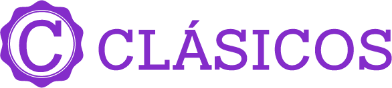 Llegadas compartidas: 4 de Agosto 2024. Mínimo 2 personasDÍA 01.		CD. DE MÉRIDA.Llegada al aeropuerto o central de autobuses, recepción y traslado hacia su hotel. Check in a partir de las 15:00 hrs. Tarde libre para realizar actividades personales. Alojamiento. Opcionalmente sugerimos realizar la siguiente actividad: Zona arqueológica de Uxmal luz y sonido. Cita en el lobby de su hotel a las 13:00 hrs. aproximadamente 1 hr (83.4 km) la primera parada será la Zona arqueológica de Uxmal “las tres veces construida” ubicada a 80 km de la capital yucateca, la importancia de Uxmal también tiene que ver con por la enorme cantidad de trabajo invertida en la construcción de sus edificios. Luego nos deleitaremos con la comida regional Yucateca en el restaurante Papp Hol Chac de Uxmal, donde disfrutaremos de un menú a la carta. (no incluida)Posteriormente regresaremos a la Zona arqueológica de Uxmal, donde se realiza el espectáculo de luz y sonido; este es uno de los primeros en aplicarse en México. Fue renovado en 2009 junto a la narración de diferentes idiomas; se narran leyendas de la creación del sitio, su historia, tradiciones, creencias y como llegó a su fin esta asombrosa ciudad. Al mismo tiempo se aprecia un juego de luces de colores sobre los edificios, enfatizando detalles que a simple vista son difíciles de observar. Regreso a Mérida. Actividad incluida en el travel shop pack.**NOTA: Llegada más tardar a las 11:30 a.m para realizar Uxmal.DIA 02. 	CD. DE MÉRIDA – OPCIÓN A ELEGIR: OPCIÓN A) CELESTÚN Iniciamos el paseo a las 09:00 a.m cuando nuestro guía llega por ti al lobby de tu hotel, a 90 km nos dirigiremos para conocer una de las reservas ecológica más importante por la llegada del flamingo rosa. Celestún es uno de los principales sitios para el descanso, la alimentación y reproducción de una gran variedad de especies migratorias, especialmente del flamenco rosado. Nos embarcaremos para realizar un recorrido en el estero donde encontraremos una diversa fauna como: cormoranes, garzas grises, garzas tigre.Visitaremos también un túnel de mangle y un yacimiento de agua dulce llamado “el ojo de agua”. Retornaremos al embarcadero, para posteriormente trasladarnos a la playa para disfrutar de la comida (no incluida) y se les proporcionara tiempo libre, para después regresar a Mérida. Alojamiento.**NOTA: Los mejores meses para el avistamiento de flamingos: Noviembre- marzo.OOPCIÓN B) RÍO LAGARTOS Y LAS COLORADAS. A las 07:30 a.m iniciamos el tour cuando nuestro guía llega por ti, al lobby de tu hotel, nos dirigimos a las costas Yucatecas para visitar las aguas rosadas tan impactantes.Nuestra primera parada será en Coloradas, que forma parte de una empresa salinera (propiedad privada); tenemos acceso para tomar esas fotos inolvidables con las charcas rosadas.Ría Lagartos posee una de las zonas manglares más importante y extensa de todo Yucatán, sus aguas albergan gran variedad de moluscos, crustáceos y peces. Así mismo, está considerado como uno de los humedales principales, ya que representa, entre otras cosas, los primeros hábitats de parada disponibles para aves migratorias provenientes de Estados Unidos y Canadá.Tomaremos un recorrido en Lancha con una duración de 2 horas para conocer la fauna y flora de la ria, al concluir el avistamiento de famingos los dirigirán al “Baño Maya“, en donde disfrutaran de refrescarse en un fango de arsilla, esto debido a sus altas concentraciones de azufre, minerales, sales y algas que posee los que actúan como exfoliantes para la piel dejando una sensación de suavidad en todo nuestro cuerpo.Antes de terminar iremos a comer en el restaurante el Perico marinero (no incluida) para luego regresar a Mérida. Alojamiento.**NOTA: Los meses para el avistamiento de flamingos: Abril-Septiembre, los mejores meses Abril-Mayo.DÍA 03. 	CD. DE MÉRIDA – CENOTES Y HACIENDASA las 09:00 a.m cita en el en el lobby para dirigirnos a conocer la historia de las haciendas en Yucatán.Nos trasladaremos a la bella hacienda henequenera de Yaxcopoil, fundada en el siglo XVII, su nombre significa en la lengua maya “lugar de los álamos verdes”.  En la planta desfibradora de henequén muestra vestigios de los primeros motores y máquinas del siglo XIX para el proceso agrícola e industrial. En el cuarto de máquinas se conserva en buenas condiciones un motor diesel alemán con 100 HP de potencia marca Körting (Hannover) de 1913, el cuál se utilizó hasta 1984 cuando la producción de fibra de henequén en la hacienda concluyó, después de más de un siglo.Después visitaremos los cenotes de San Antonio Mulix donde disfrutarán de un cenote abierto y el segundo tipo caverna. El atractivo de estos cenotes se acompaña con activadas de senderismo en bicicleta de 6 km aproximadamente ( costo de bicicleta desde $150.00 mxn, se paga en destino)Por último, iremos a comer comida yucateca a la hacienda de Ochil (comida no  incluida) y se podrá disfrutar de este lugar que cuenta con varios arcos de doble morisco. Regreso a Mérida. Alojamiento.DÍA 04. 	CD. DE MÉRIDA-CHICHÉN ITZÁ Y PUEBLO MÁGICO DE IZAMAL.Iniciamos a las 08:30 a.m el paseo cuando nuestro guía llega por ti al lobby de tu hotel, nos dirigiremos a conocer la Zona Arqueológica de Chichén Itzá nombrado Patrimonio Mundial de la Humanidad por la UNESCO y considerado una de las “Siete Nuevas Maravillas del Mundo”.El sitio arqueológico cubre un área de 6.5 kilómetros cuadrados. Las estructuras más impresionantes de Chichén Itzá están situadas en la zona central. Ahí encontrarás el juego de pelota, templos, el espectacular castillo (pirámide de Kukulkán), el templo de los guerreros, el observatorio y el cenote sagrado.Nos deleitamos de una rica comida yucateca en el restaurante Zamná (No incluida). Posteriormente se realizará el Paseo por Izamal (pueblo mágico) ubicado justo al centro de la península, a 72 km al oriente de Mérida. Es conocida la Ciudad de las Tres Culturas, pues en ella conviven tres periodos históricos: sus pirámides testigo de la grandeza de los mayas, su convento; cuyo encanto deriva del silencio de los muros majestuosos que marcaron por siempre la huella de la influencia española, y sus calles, edificios, plazoletas, casas e iglesias, todos en un ritmo visual armonioso de un solo color: amarillo.DIA 05.		CD. DE MÉRIDA – AEROPUERTO DE MERIDAA la hora indicada traslado al aeropuerto o a la estación de autobuses. Fin de los servicios.INCLUYE: Boleto de avión redondo con Volaris o VivaAerobus en la ruta MÉX-MID-MÉX (Opción terrestre y aéreo)Incluye una maleta documentada de 25 kg. + 1 maleta de mano de 10 kg. Traslado aeropuerto – hotel – aeropuerto en servicio compartido y vehículos previamente sanitizados.4 noches de hospedaje en MéridaDesayunos para adultos y menores dependiendo de la categoría.Transportación terrestre para los tours en servicio compartido.Visita de Chichén Itzá y pueblo mágico de Izamal.Cenotes y Haciendas Opción a elegir:A) CelestúnoB) Rio LagartosTodas las entradas a los lugares descritos en el itinerarioConductor - guía para los tours mencionadosImpuestosNO INCLUYE:Extras en hotelesBoletos aéreos o de autobús (Opción terrestre)Servicios, excursiones o comidas no especificadas Propinas a camaristas, botones, guías, choferes, gastos personalesIMPORTANTELlegada a Mérida debe ser antes de las 11:30 a.m en caso de incluir la zona arqueológica de Uxmal.A su llegada o una vez que los pasajeros comiencen con su recorrido, el operador turístico se encargará de confirmar horarios de pick up para las actividades marcadas en itinerario.Se les solicita a los pasajeros estar en el lobby de su hotel 5 minutos antes o en el PUNTO DE ENCUENTRO señalado para no retrasar las visitas.La espera en el lobby para un tours y traslados al ser servicios en compartido, puede variar de 5 a 10 minutos, esto dependerá de la ubicación del hotel o las condiciones del tráfico. Por cuestiones de operación interna, climatológicas o por fuerza mayor, se puede modificar el orden de los paseos dentro de un paquete. Sujeto a disponibilidad."Te invitamos a disfrutar tu viaje a plenitud adquiriendo una Póliza de Asistencia en Viaje de amplia cobertura. Contamos con planes y convenios   con empresa de renombre como Universsal Assistance   y Assist Card".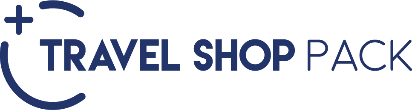 HOTELES PREVISTOS O SIMILARESHOTELES PREVISTOS O SIMILARESHOTELES PREVISTOS O SIMILARESCIUDADHOTELCATMÉRIDAHOTEL DEL GOBERNADOR PPRECIO POR PERSONA EN MXN (MINIMO 2 PERSONAS) PRECIO POR PERSONA EN MXN (MINIMO 2 PERSONAS) PRECIO POR PERSONA EN MXN (MINIMO 2 PERSONAS) PRECIO POR PERSONA EN MXN (MINIMO 2 PERSONAS) PRECIO POR PERSONA EN MXN (MINIMO 2 PERSONAS) PRECIO POR PERSONA EN MXN (MINIMO 2 PERSONAS) PRIMERADBLTPLCPLSGLMNRTERRESTRE1519914860NA1765611956TERRESTRE Y AÉREO1779917460NA2025614556BOLETO REDONDO CON VIVAAEROBUS o VOLARIS EN LA RUTA MÉX-MID-MÉX.INCLUYE 1 MALETA DOCUMENTADA DE 25 KG. + 1 MALETA DE MANO DE 10 KG. IMPUESTOS Y Q DE COMBUSTIBLE (SUJETOS A CAMBIOS SIN PREVIO AVISO): $2,159.00 MXN POR PERSONA. TARIFAS SUJETAS A DISPONIBILIDAD Y CAMBIO SIN PREVIO AVISO BOLETO REDONDO CON VIVAAEROBUS o VOLARIS EN LA RUTA MÉX-MID-MÉX.INCLUYE 1 MALETA DOCUMENTADA DE 25 KG. + 1 MALETA DE MANO DE 10 KG. IMPUESTOS Y Q DE COMBUSTIBLE (SUJETOS A CAMBIOS SIN PREVIO AVISO): $2,159.00 MXN POR PERSONA. TARIFAS SUJETAS A DISPONIBILIDAD Y CAMBIO SIN PREVIO AVISO BOLETO REDONDO CON VIVAAEROBUS o VOLARIS EN LA RUTA MÉX-MID-MÉX.INCLUYE 1 MALETA DOCUMENTADA DE 25 KG. + 1 MALETA DE MANO DE 10 KG. IMPUESTOS Y Q DE COMBUSTIBLE (SUJETOS A CAMBIOS SIN PREVIO AVISO): $2,159.00 MXN POR PERSONA. TARIFAS SUJETAS A DISPONIBILIDAD Y CAMBIO SIN PREVIO AVISO BOLETO REDONDO CON VIVAAEROBUS o VOLARIS EN LA RUTA MÉX-MID-MÉX.INCLUYE 1 MALETA DOCUMENTADA DE 25 KG. + 1 MALETA DE MANO DE 10 KG. IMPUESTOS Y Q DE COMBUSTIBLE (SUJETOS A CAMBIOS SIN PREVIO AVISO): $2,159.00 MXN POR PERSONA. TARIFAS SUJETAS A DISPONIBILIDAD Y CAMBIO SIN PREVIO AVISO BOLETO REDONDO CON VIVAAEROBUS o VOLARIS EN LA RUTA MÉX-MID-MÉX.INCLUYE 1 MALETA DOCUMENTADA DE 25 KG. + 1 MALETA DE MANO DE 10 KG. IMPUESTOS Y Q DE COMBUSTIBLE (SUJETOS A CAMBIOS SIN PREVIO AVISO): $2,159.00 MXN POR PERSONA. TARIFAS SUJETAS A DISPONIBILIDAD Y CAMBIO SIN PREVIO AVISO BOLETO REDONDO CON VIVAAEROBUS o VOLARIS EN LA RUTA MÉX-MID-MÉX.INCLUYE 1 MALETA DOCUMENTADA DE 25 KG. + 1 MALETA DE MANO DE 10 KG. IMPUESTOS Y Q DE COMBUSTIBLE (SUJETOS A CAMBIOS SIN PREVIO AVISO): $2,159.00 MXN POR PERSONA. TARIFAS SUJETAS A DISPONIBILIDAD Y CAMBIO SIN PREVIO AVISO MENOR DE 2 A 10 AÑOS COMPARTIENDO HABITACION CON 2 ADULTOS PASAJERO VIAJANDO SOLO, CONSULTE DISPONIBILIDAD Y TARIFA.OPCIÓN CON SERVICIOS PRIVADOS, CONSULTE TARIFASMENOR DE 2 A 10 AÑOS COMPARTIENDO HABITACION CON 2 ADULTOS PASAJERO VIAJANDO SOLO, CONSULTE DISPONIBILIDAD Y TARIFA.OPCIÓN CON SERVICIOS PRIVADOS, CONSULTE TARIFASMENOR DE 2 A 10 AÑOS COMPARTIENDO HABITACION CON 2 ADULTOS PASAJERO VIAJANDO SOLO, CONSULTE DISPONIBILIDAD Y TARIFA.OPCIÓN CON SERVICIOS PRIVADOS, CONSULTE TARIFASMENOR DE 2 A 10 AÑOS COMPARTIENDO HABITACION CON 2 ADULTOS PASAJERO VIAJANDO SOLO, CONSULTE DISPONIBILIDAD Y TARIFA.OPCIÓN CON SERVICIOS PRIVADOS, CONSULTE TARIFASMENOR DE 2 A 10 AÑOS COMPARTIENDO HABITACION CON 2 ADULTOS PASAJERO VIAJANDO SOLO, CONSULTE DISPONIBILIDAD Y TARIFA.OPCIÓN CON SERVICIOS PRIVADOS, CONSULTE TARIFASVIGENCIA PARA VIAJAR: 4 DE AGOSTO 2024VIGENCIA PARA VIAJAR: 4 DE AGOSTO 2024VIGENCIA PARA VIAJAR: 4 DE AGOSTO 2024VIGENCIA PARA VIAJAR: 4 DE AGOSTO 2024VIGENCIA PARA VIAJAR: 4 DE AGOSTO 2024VIGENCIA PARA VIAJAR: 4 DE AGOSTO 2024TRAVEL SHOP PACK TRAVEL SHOP PACK PRECIO POR PERSONA EN MXN:PRECIO POR PERSONA EN MXN:ZONA ARQUEOLOGICA DE UXMAL CON LUZ Y SONIDO + RENTA DE CUATRIMOTO PARA TOUR EN IZAMAL$4,126.00